Commissioners’ Meeting Agenda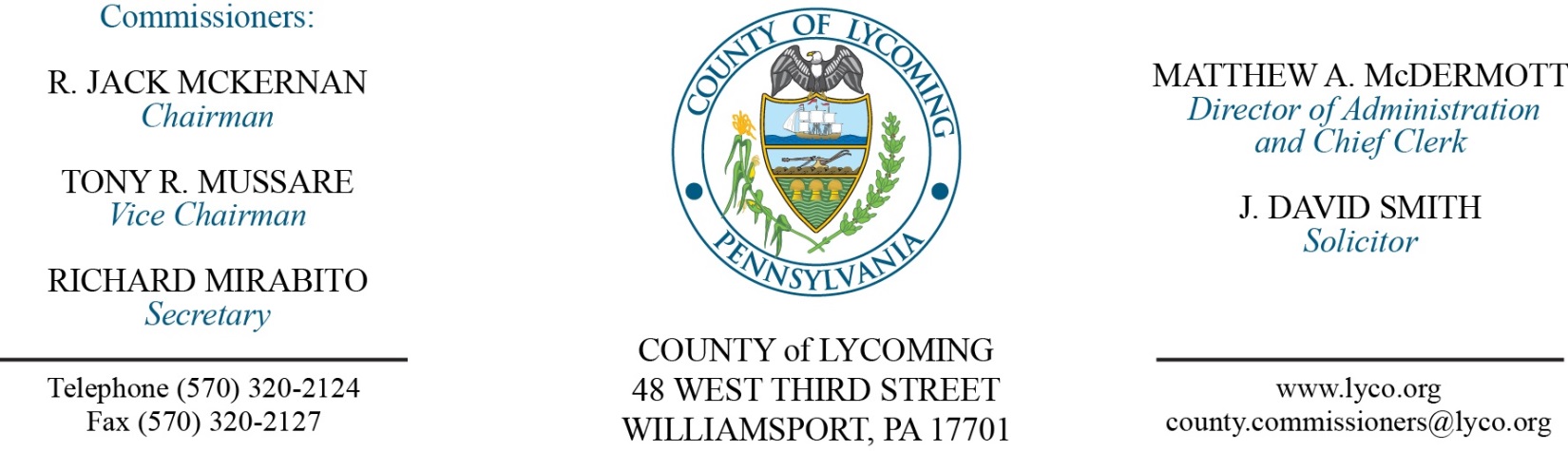 June 8, 2017Opening PrayerPledge to the Flag1.0  OPERATIONS1.1  Convene Commissioners’ meeting.1.2  Approve the minutes of the previous meetings.1.3  Receive public comments (agenda items only).2.0  ACTION ITEMS2.1  Approve the following Child Welfare Services contracts for the period July 1, 2016 through June 30, 2017: (Mark Egly)Adelphoi Village, Inc. at per diems ranging from $75.82day to $283.43/day.Youth Services Agency at per diems ranging from $155.00/day to $175.00/day.The Christian Home of Johnstown at the per diem rate of $142.85/day.2.2  Approve professional service agreement with Stephanie Ellison not to exceed $5,000 for the period March 1, 2017 through June 30, 2017. (Mark Egly)2.3  Approve professional service agreement with the Praed Foundation not to exceed $6,320 from April 1, 2017 through June 30, 2018. (Mark Egly)2.4  Approve amendment to professional service agreement with MailRoom Systems for the period 2017 – 2020. (Leslie Kilpatrick)2.5  Approve Keystone Grant receipt in the amount of $40,000. (Mya Toon)2.6  Accept Human Resources Report through 5/31/17. (Roxanne Grieco)2.7  Approve Tolling Agreement with Cummings & Smith, Inc. (Matt McDermott)5.0  REPORTS/INFORMATION ITEMS5.1  Recognize the SPCA for 125 years.5.2  Recognize Craig Altemose on his retirement.5.3  Present Service Awards:10 yearsBarb Davenport		Ag Ext.Lacy Swain  		Prison.Tammy Stidfole		PRC.Charles Opp		RMS.20 yearsHarry Rogers Jr.		Prison.6.0  COMMISSIONER COMMENT:7.0  PUBLIC COMMENT:8.0  NEXT REGULARLY SCHEDULED MEETING:  Planning Session on Tuesday, June 13, 2017. 9.0  ADJOURN COMMISSIONERS’ MEETING.